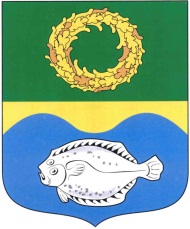 РОССИЙСКАЯ ФЕДЕРАЦИЯКАЛИНИНГРАДСКАЯ ОБЛАСТЬОКРУЖНОЙ СОВЕТ ДЕПУТАТОВМУНИЦИПАЛЬНОГО ОБРАЗОВАНИЯ«ЗЕЛЕНОГРАДСКИЙ ГОРОДСКОЙ ОКРУГ»(первого созыва)   РЕШЕНИЕот 15 февраля 2017 года	                        № 130г. ЗеленоградскО внесении изменения в решение окружного Совета депутатов муниципального образования «Зеленоградский городской округ»            от 29 декабря 2016 года № 128 «Об утверждении программы приватизации муниципального имущества муниципального образования «Зеленоградский городской округ» на 2017 год»В соответствии с Федеральным законом РФ от 21 декабря 2001 года        № 178-ФЗ «О приватизации государственного и муниципального имущества», Уставом муниципального образования «Зеленоградский городской округ» окружной Совет депутатов муниципального образования «Зеленоградский городской округ»РЕШИЛ:1. Внести в решение окружного Совета депутатов муниципального образования «Зеленоградский городской округ» от 29 декабря 2016 года №128 «Об утверждении программы приватизации муниципального имущества муниципального образования «Зеленоградский городской округ» на 2017 год» следующее изменение: таблицу приложения к программе приватизации муниципального имущества муниципального образования «Зеленоградский городской округ» на 2017 год дополнить строками 8, 9 согласно приложению.2. Опубликовать решение в газете «Волна» и разместить на официальном сайте муниципального образования «Зеленоградский городской округ».3. Решение вступает в силу со дня официального опубликования. Глава муниципального образования«Зеленоградский городской округ»                                                 С.В. КулаковПриложение к решению окружного Совета депутатов муниципального образования «Зеленоградский городской округ»  от 15 февраля 2017  года № 130     № п/пНаименование, характеристика имущества (правообладатель)Местонахождение имуществаСрок арендыПредполагаемые способы приватизации8.Объект незавершенного строительстваг. Зеленоградск,ул. Окружная-аукцион, продажа посредством публичного предложения9.Склад администрации – 773,2 кв. мЗеленоградский район,пос. Романово, ул. Школьная, д. 16г-аукцион, продажа посредством публичного предложения